INSTRUCCIONES AUTOLIQUIDACIONES1.- Desde AUTOLIQUIDACIONES, marcar INICIAR. 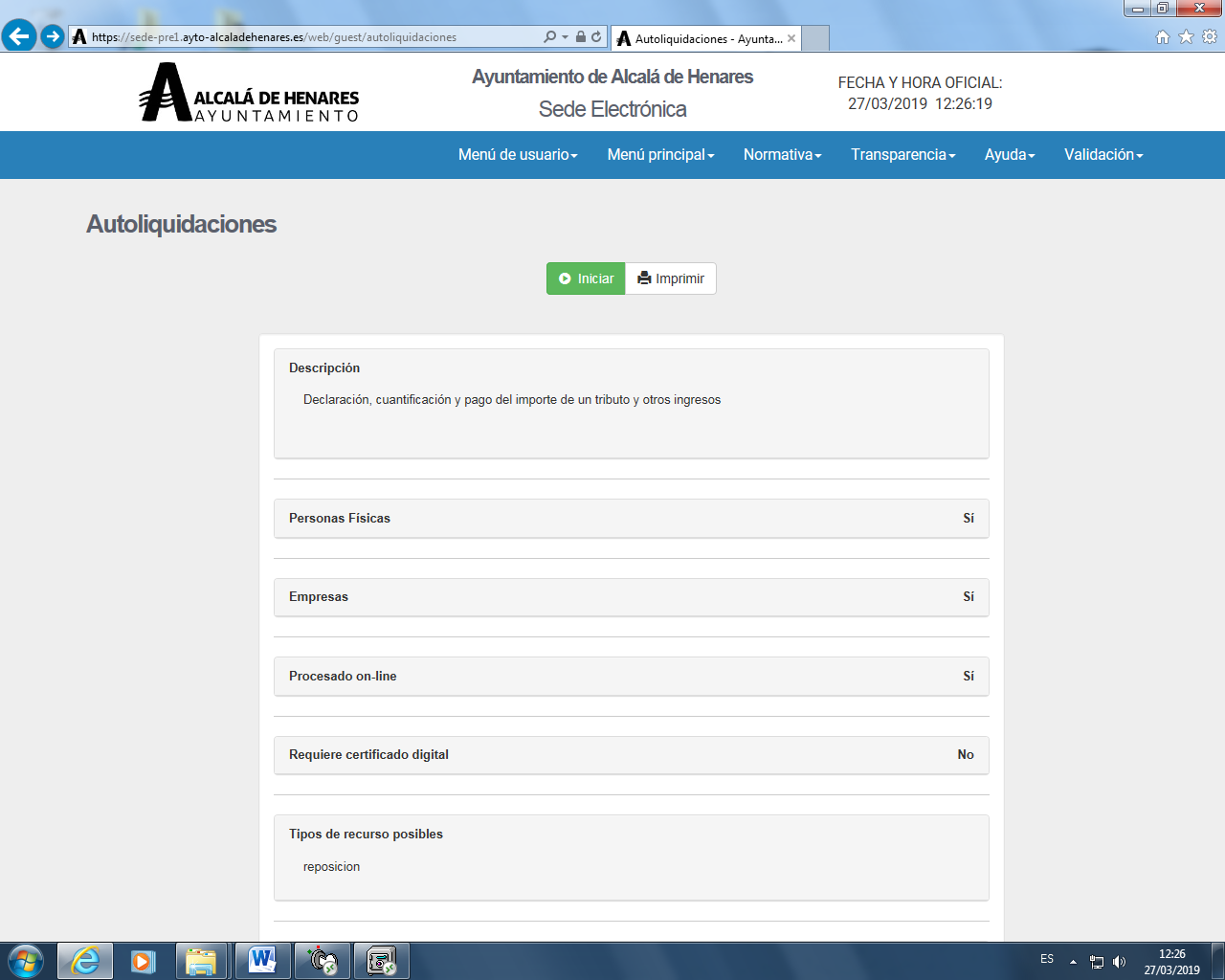 2.- Marcar ACEPTAR la política de protección de datos de carácter personal y ENVIAR.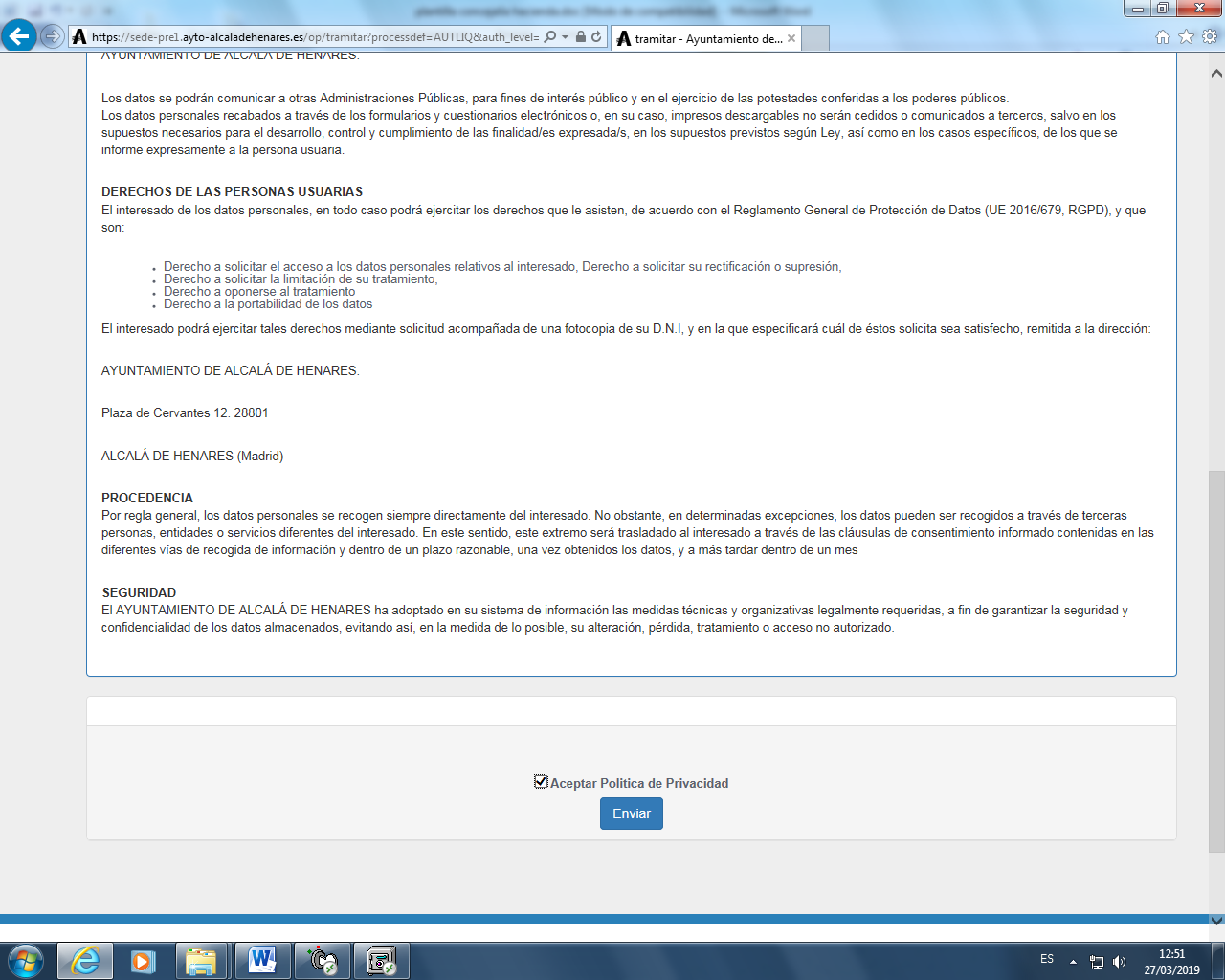 3.- Realizar la operación del Captcha y CONTINUAR.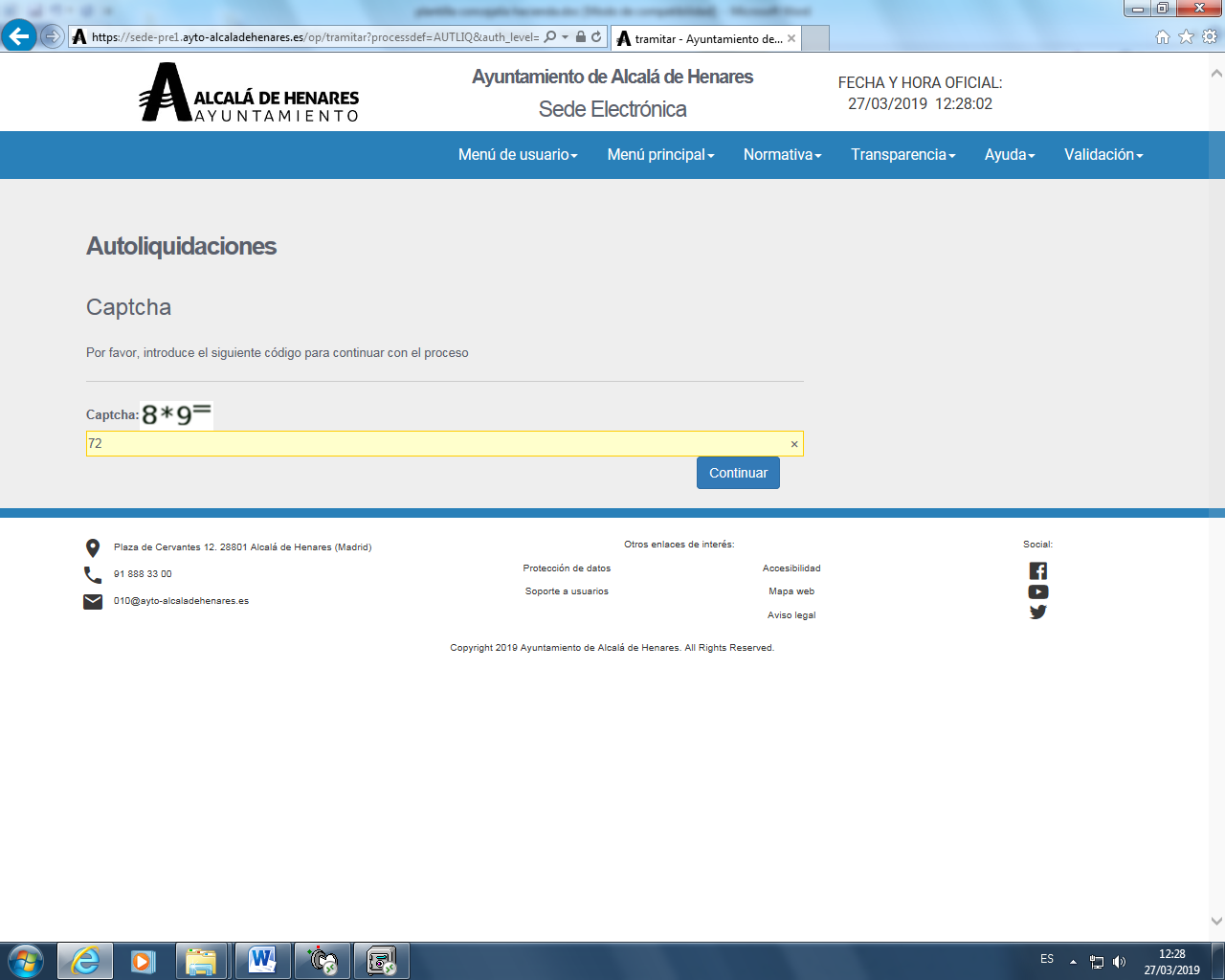 4.- Introducir los datos de contacto del solicitante: tipo de identificador (DNI, NIE, NIF), identificador, nombre y apellidos. Para ello, a la pregunta ¿Desea realizar el pago por otra persona?, como SOLICITANTE, debe marcar NO. En caso de realizar el pago por otra persona, como REPRESENTANTE, debería marcar la opción SI y ver las instrucciones del punto 6.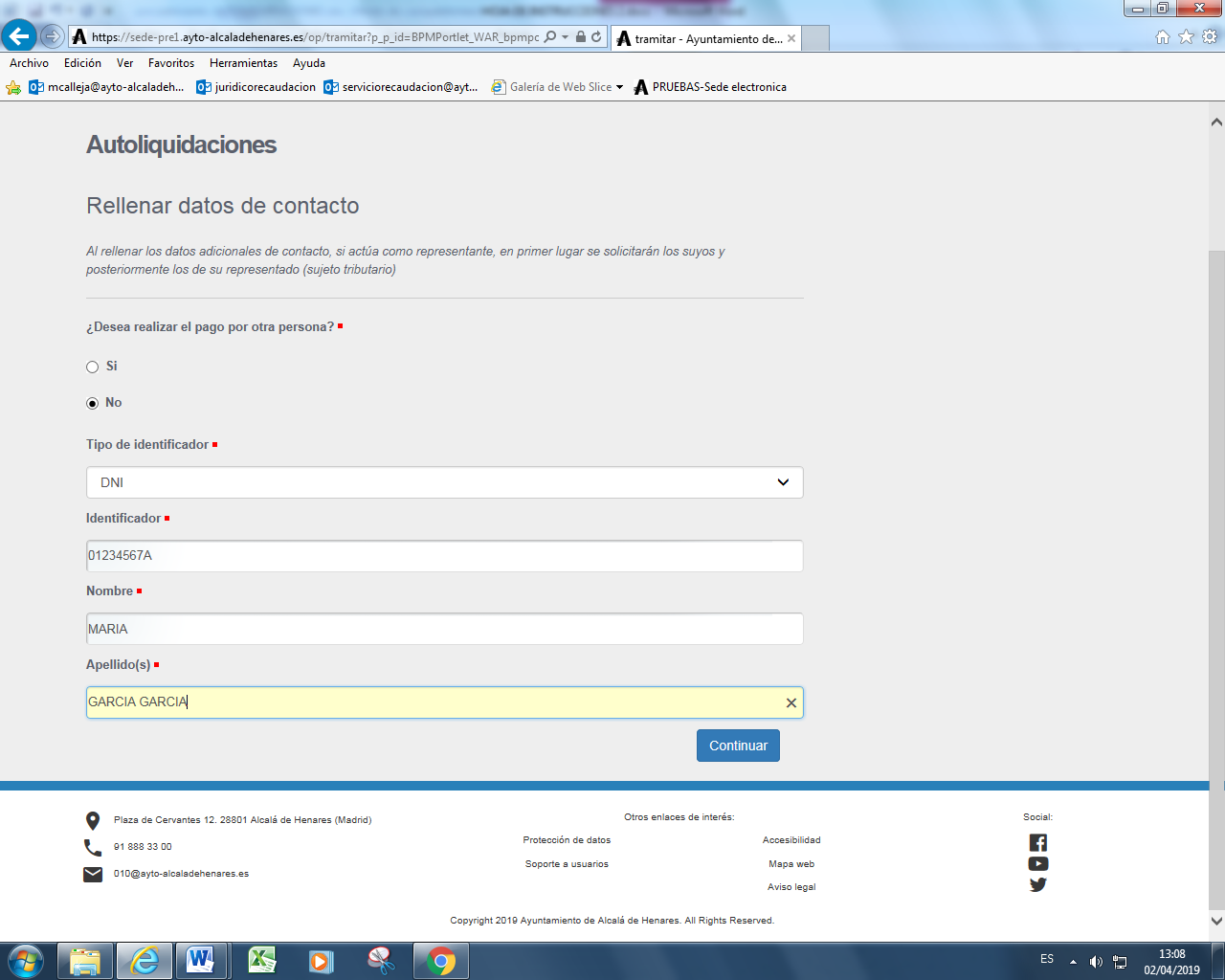 5.- Introducir los datos adicionales de contacto del solicitante, siendo obligatorios: tipo de vía, nombre de vía, código postal, provincia y ciudad. 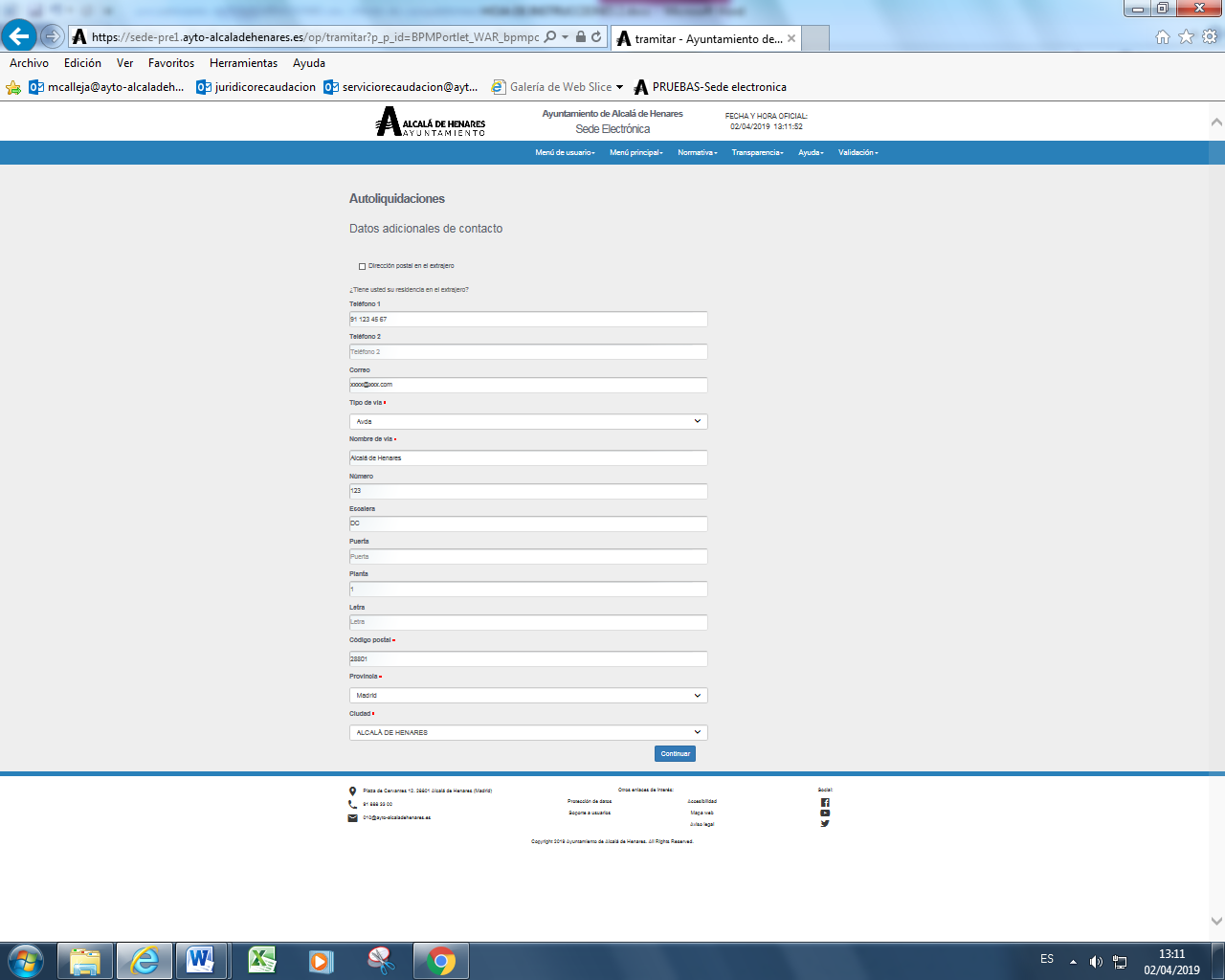 6.- En caso de realizar el pago por otra persona (REPRESENTANTE), a la pregunta ¿Desea realizar el pago por otra persona?, deberá marcar la respuesta SI, e introducir los datos del representante y solicitante, en el siguiente orden: 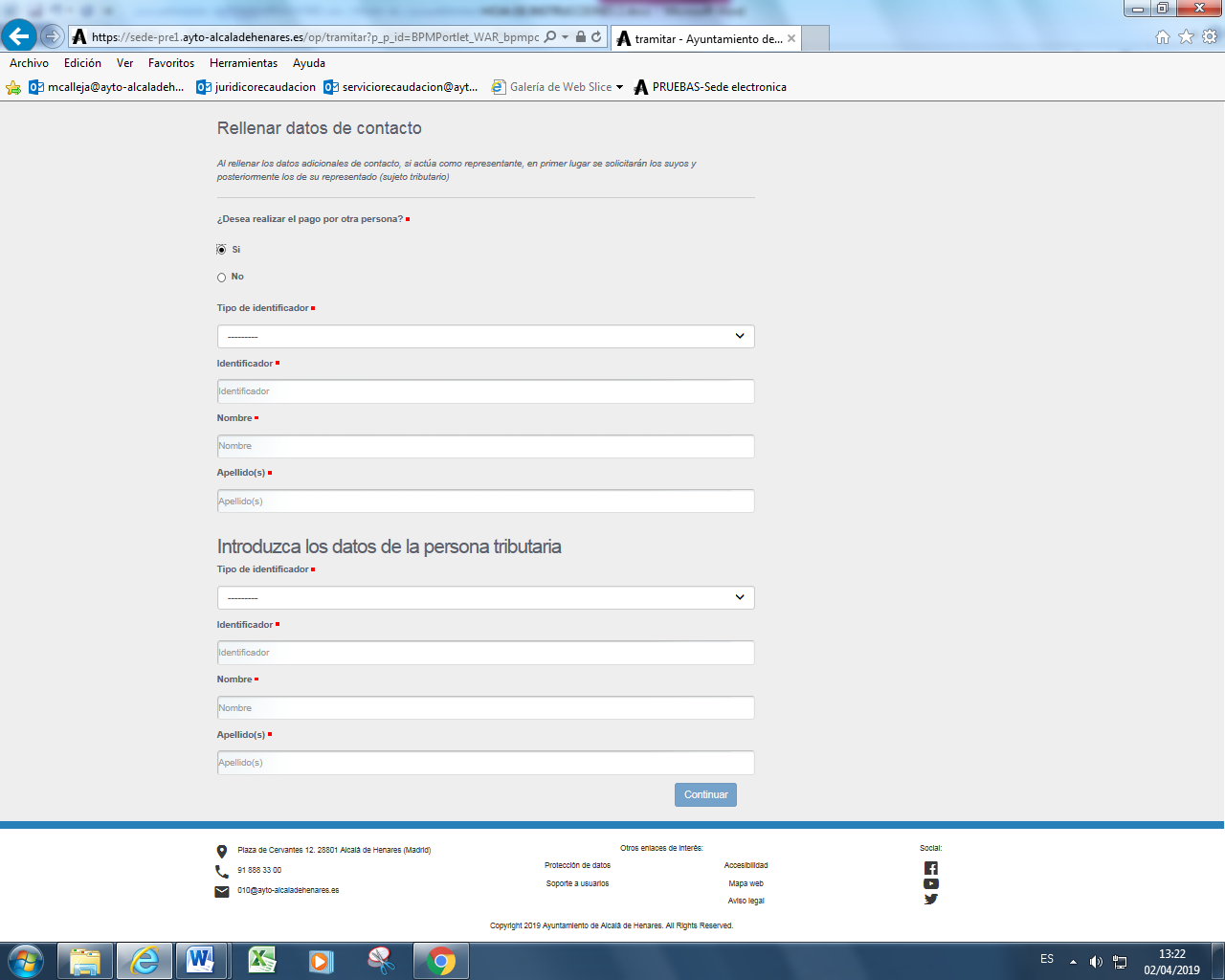 En la siguiente pantalla, introducir los datos adicionales de contacto del REPRESENTANTE (tipo de vía, nombre de vía, código postal, provincia y ciudad), y posteriormente, introducir los datos adicionales de contacto del SOLICITANTE (sujeto tributario), igual que en el punto 5.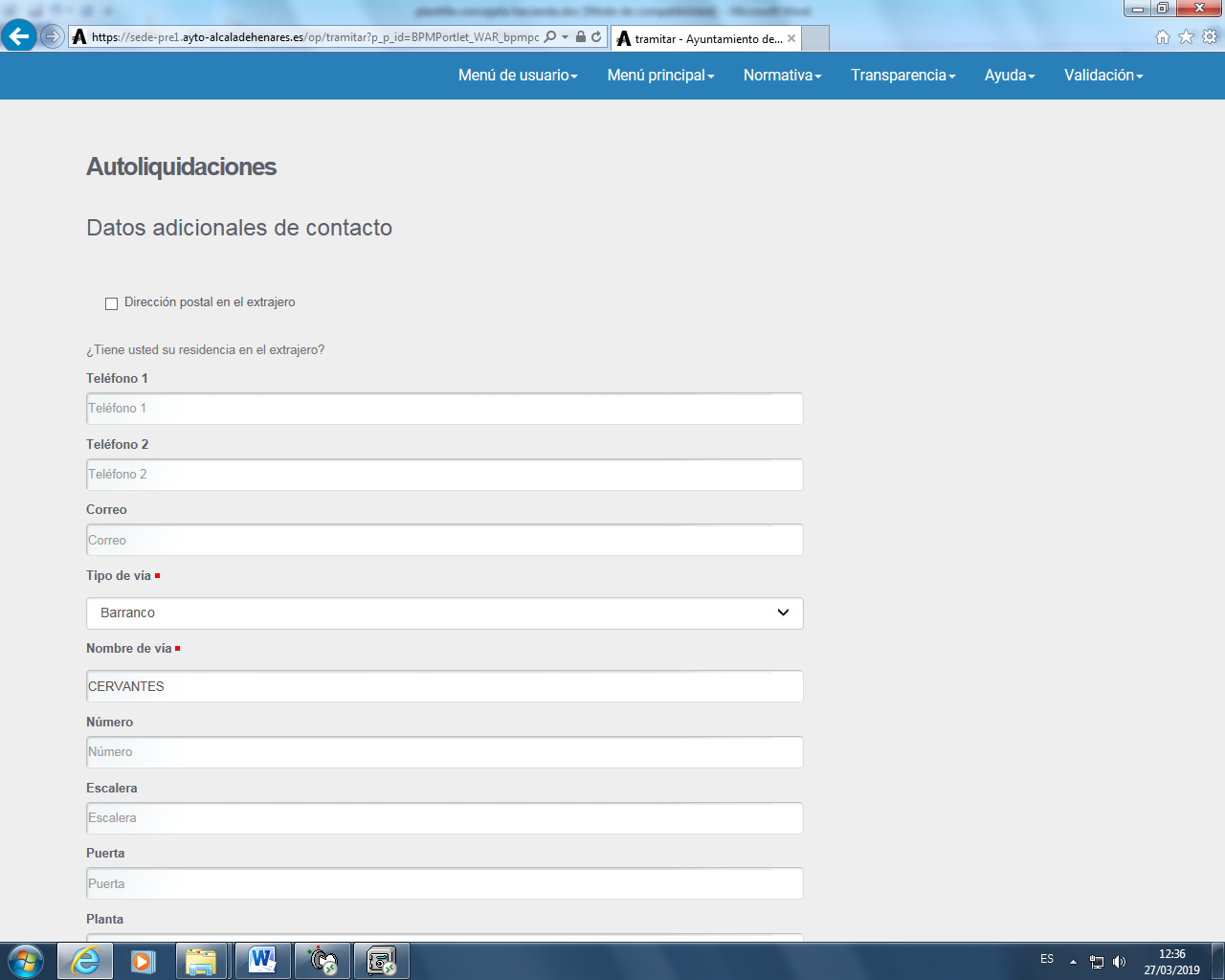 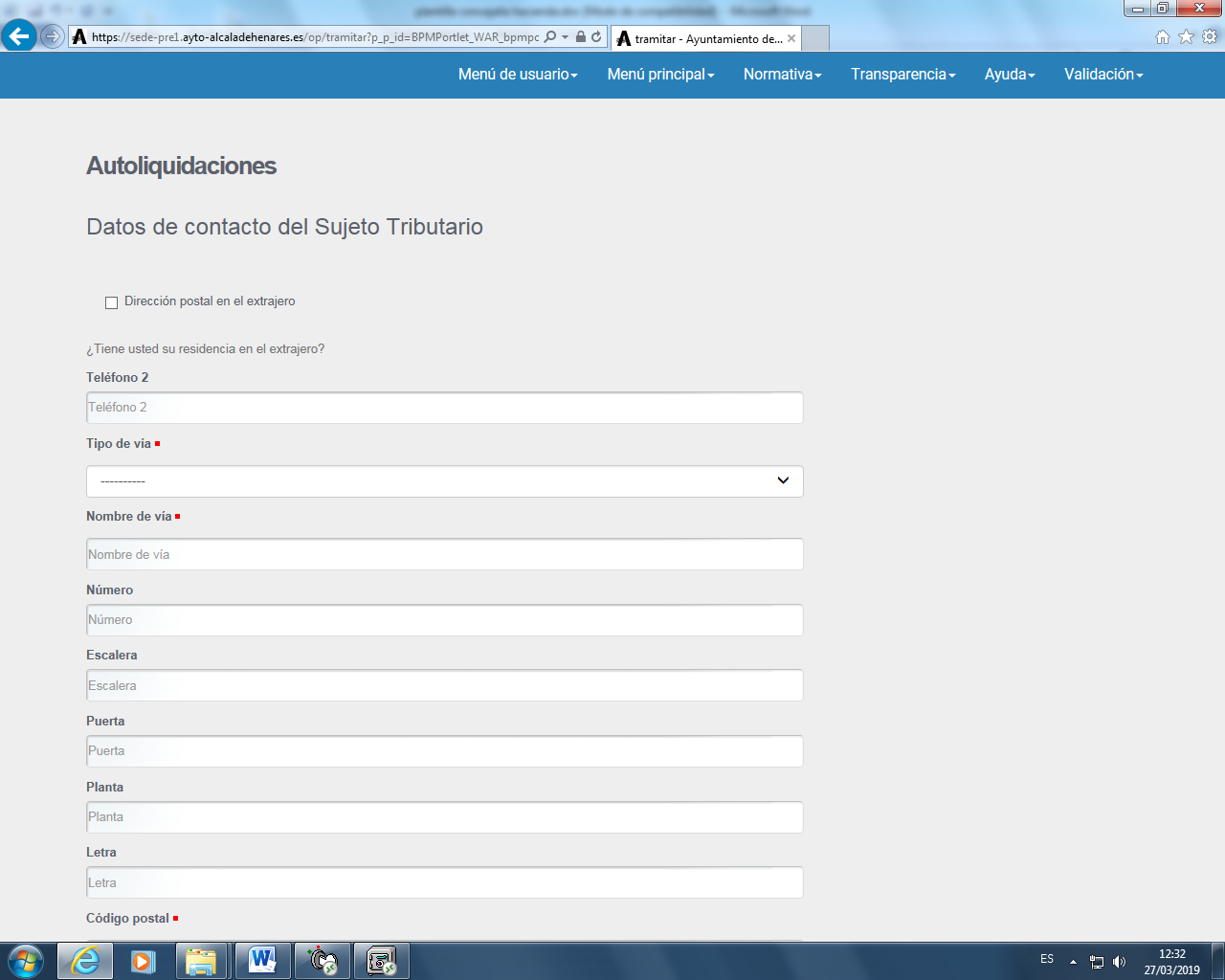 7.- Seleccionar el concepto de Autoliquidación que se quiere realizar de las diferentes opciones que nos da el desplegable. 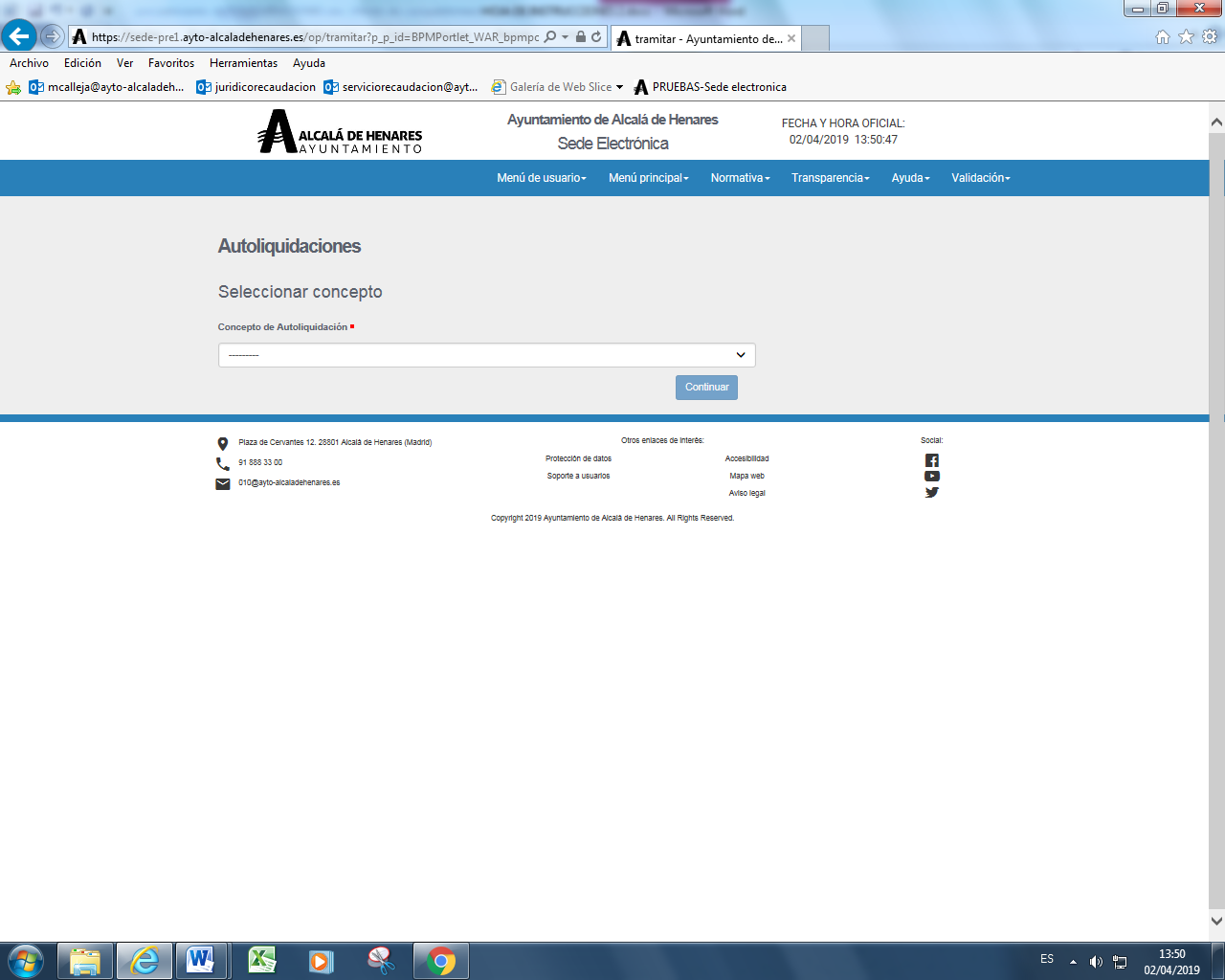 8.- Vaya siguiendo los pasos que se indican para cada Autoliquidación, rellenando los campos del formulario.9.- Una vez cumplimentados todos los campos, CONFIRMAR la solicitud de Autoliquidación. 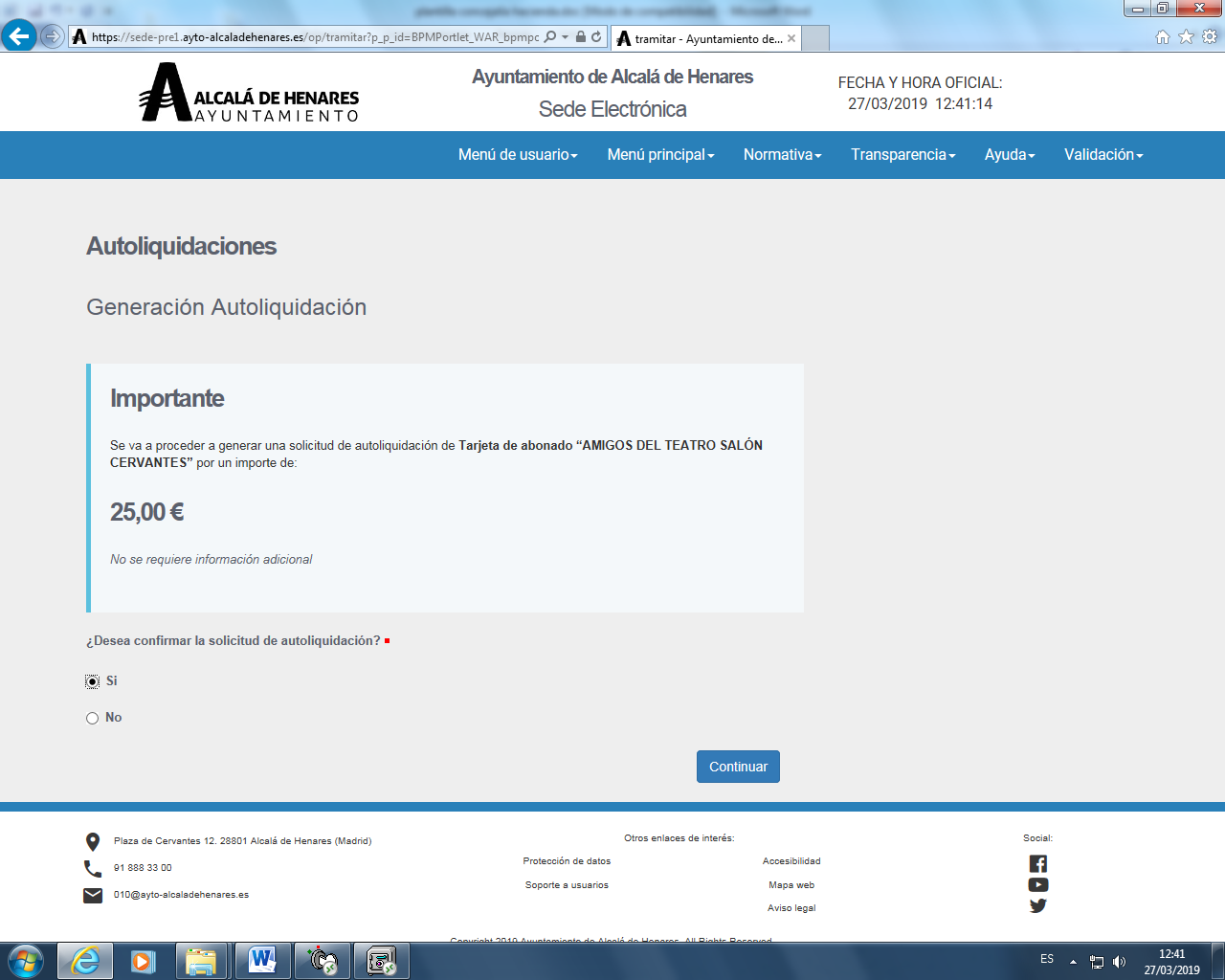 10.- Una vez confirmada la Autoliquidación, se genera un PDF con tres páginas (ejemplar para el interesado, para la entidad bancaria y para la administración), que podrá Descargar o imprimir. Debe marcar la casilla inferior para poder marcar Continuar.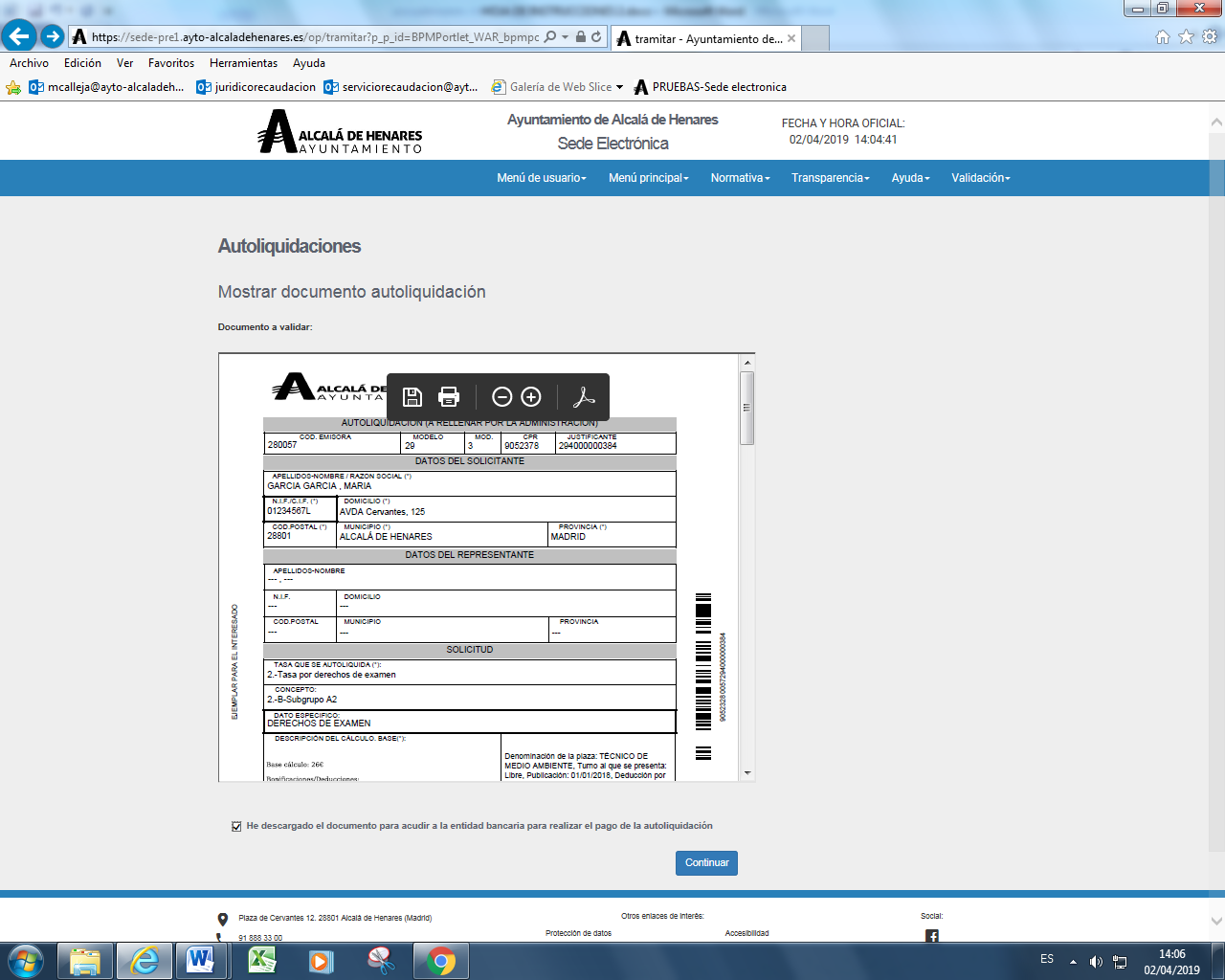 Una vez DESCARGADO el documento y tras marcar CONTINUAR, el trámite se ha completado y se ha generado la Autoliquidación.El pago de la autoliquidación se puede realizar:1.- Presencialmente en las ENTIDADES COLABORADORAS que se indican en la Autoliquidación, presentando en ellas el PDF generado2.- A través de la SEDE ELECTRÓNICA del Ayuntamiento de Alcalá de Henares, en el enlace: PAGO DE TRIBUTOS ON LINE, pudiendo acceder a la misma en el enlace que se indica.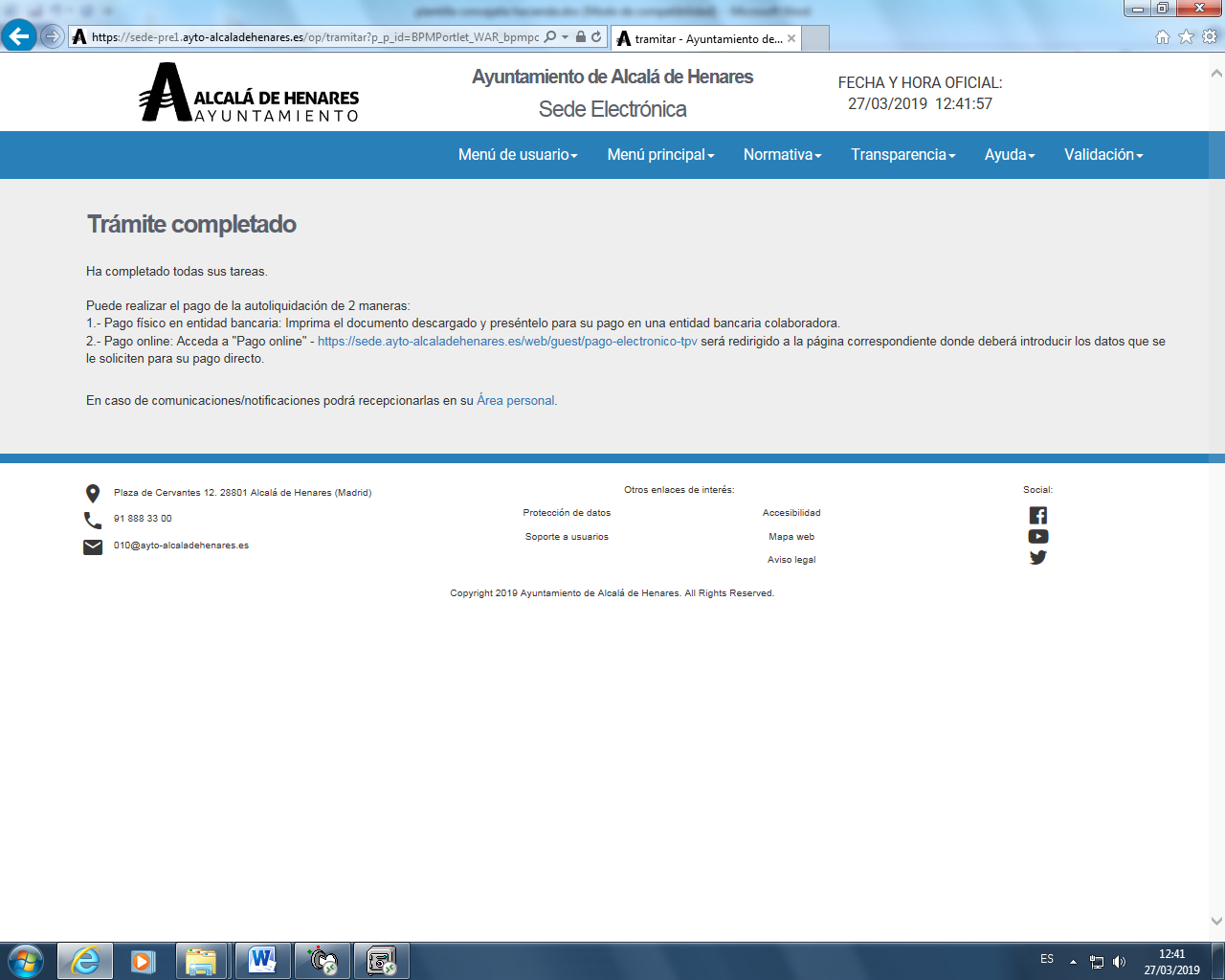 